招聘专业和计划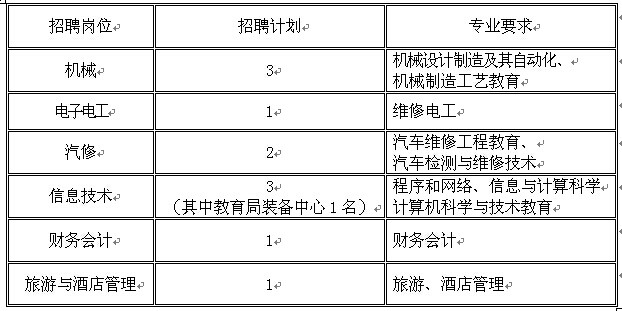 